Gulfjobseeker.com CV No: 1405440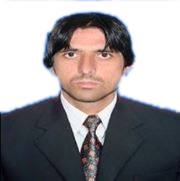 Mobile +971505905010 / +971504753686 To get contact details of this candidatesSubmit request through Feedback Linkhttp://www.gulfjobseeker.com/feedback/submit_fb.php Apply ForSoftware engineer/IT manger /Business Development MangerCareer ObjectivesBeing an Engineering graduate, I have a grim determination to make the best of all my                                                          Energies, intellectual skills and knowledge in order to bring maximum benefits to the concerned    Organization/institution and humanity. Work ExperienceMike soft software Company Peshawar     Tenure:                                                    March, 2013 to March, 2014 (1 year)     Designation:                                          software developer (desktop apps developer)     Responsibilities:                                    Developed a software’s according  to the customer  requirements If some errors occur then work on the same product and make it error less Give daily report to the project manger   Database development  with sql server tools Design a projects Draw a proper work flow Implementation and maintenance Tools (c# , sql server  visual studio )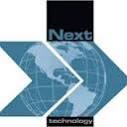 Next technology, Pakistan                                      Tenure:                                                   Feb, 2013 to April, 2014 (1 year part time)       Designation:                                           documentation manger         Responsibilities:                                    Gathering information for the new projects    Collecting inputs from clients   Keep track of all records  Mange incoming & outgoing  projects  documentation Manual follow up  with client team to get  in expected schedule for all pending documents  Give daily report to the project manger 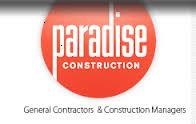 Paradise construction (NY)     Tenure:                                 April, 2014 to April, 2015 (1 year)                                                                 Designation:                      Assistant IT manger /Business development manger       Responsibilities:                                    Responsible of all the network system Take anything secure about company in network To manage and control all the business of paradise construction. Clients follow up and gets projects Support team Give some effective taps of sale to the team Organize a meeting with my team in every weak and gets the team point of view and clients response Daily report  to director (ragger Johnson)Bannu University Pakistan    Tenure:                                                 Aug. 2013----Nov. 2013 (5 Months)                                    Designation:                                        IT supporter      Responsibilities:                                                                                                          Mange university network with the IT manger Give all of the help regarding network to the IT manger Take taps from the IT manger    concerned  network configurations SkillsMS Office Database Computer  software and hardware Business development  Internet browsingTraining Technical & Professional SkillsPossess the ability to meet pre-determined goals.Ability to adapt quickly to a new technical environment.Familiar with modern tools of communication & information.Quick learner.Problem solving skills.Qualification      Qualification			Examining Body				Year      Software  Engineering		UST Bunnu(Pakistan)				2013      Pre-Engineering			Khyber science college  Karak (Pakistan)		2008      Matriculation			Al-farooq  Public School (Pakistan)		2006KPK IT Board Pakistan.Bannu University Lab.